作为卡塔赫纳生物安全议定书缔约方会议的生物多样性公约缔约方大会第九次会议2018年11月17日至29日，埃及沙姆沙伊赫议程项目10 卡塔赫纳生物安全议定书缔约方通过的决定9/5. 监测与汇报（第33条）作为卡塔赫纳生物安全议定书缔约方会议的缔约方大会，回顾第CP-VIII/14号决定，其中请执行秘书制定第四次国家报告订正格式，以确保获得完整和准确的信息，同时努力确保适用第BS-VI/15号决定规定的基线信息，欢迎执行问题附属机构第二次会议审查执行秘书拟议的第四次国家报告订正格式        草案，确认必须提高《公约》及其《议定书》下国家报告的一致性，加强各生物多样性相关公约、里约各公约和《2030年可持续发展议程》 以及可持续发展目标报告工具之间的协同作用，并注意到迄今在这方面取得的进展，欣见更多缔约方提交了第三次国家报告，敦促尚未提交第三次国家报告的缔约方尽快提交报告；通过本决定所附报告格式，请各缔约方使用该格式填写《卡塔赫纳生物安全议定书》执行情况第四次国家报告； 邀请各缔约方在填写报告时开展协商，酌情让本国所有相关利益攸关方参与，包括土著人民和地方社区；鼓励各缔约方回答报告格式中的所有问题，并强调须及时提交第四次国家报告，以期便利对《卡塔赫纳议定书》成效进行第四次评估审查和对《卡塔赫纳生物安全议定书2011-2020年战略计划》进行最后评价；请各缔约方并邀请其他国家政府以下列方式向秘书处提交《卡塔赫纳生物安全议定书》执行情况第四次国家报告： 以一种联合国正式语文提交；在作为卡塔赫纳生物安全议定书缔约方会议的缔约方大会第十次会议之前12个月提交，会议将对报告进行审议；最好通过生物安全信息交换所在线提交，或是使用秘书处将为此提供的适当表格线下提交，由《卡塔赫纳议定书》国家联络点正式签署；请执行秘书继续在在线报告工具中提供方便，让缔约方查看和选择上次国家报告中填写的答案；又请执行秘书继续协助在线提交国家报告；建议缔约方大会在通过财务机制指导意见时，邀请全球环境基金及时向符合条件的缔约方提供资金，协助它们编写和提交《议定书》下的第四次国家报告。接受第14/27号决定所载公约缔约方大会的邀请，决定从2023年开始同步国家报告周期。附件《卡塔赫纳议定书》第四次国家报告的订正格式草案报告来源报告官员签字		     _____________________________________—————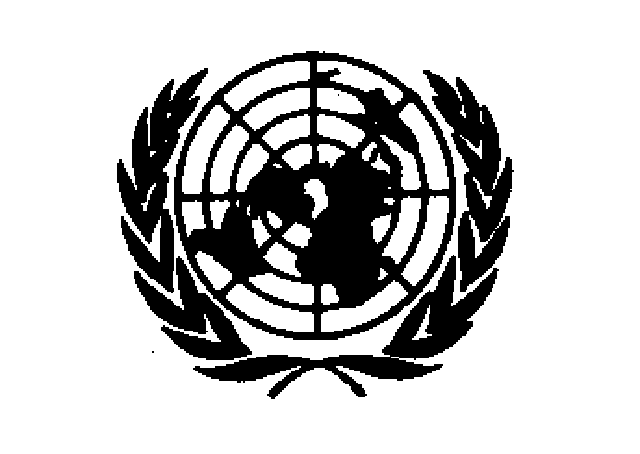 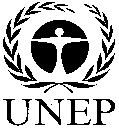 CBDCBDCBD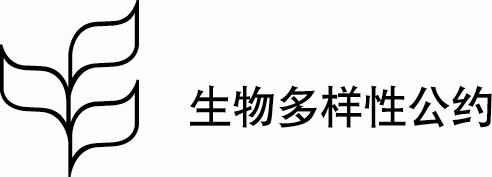 Distr.GENERALCBD/CP/MOP/DEC/9/530 November 2018CHINESEORIGINAL: ENGLISH国家：[                   请在此输入您的文本                   ]提交报告的联系人姓名：[                   请在此输入您的文本                   ]职位：[                   请在此输入您的文本                   ]组织：[                   请在此输入您的文本                   ]通信地址：[                   请在此输入您的文本                   ]电话：[                   请在此输入您的文本                   ]传真：[                   请在此输入您的文本                   ]电子邮件[                   请在此输入您的文本                   ]提供咨询或参与编写本报告的组织/利益攸关方：[                   请在此输入您的文本                   ]提交提交日期：[                  日/月/年                  ]本报告的时间跨度：从[月/年]到[月/年]贵国若不是卡塔赫纳生物安全议定书缔约方，那么是否已经启动了成为缔约方的任何国家进程？贵国若不是卡塔赫纳生物安全议定书缔约方，那么是否已经启动了成为缔约方的任何国家进程？贵国若不是卡塔赫纳生物安全议定书缔约方，那么是否已经启动了成为缔约方的任何国家进程？	是	否您可以在此提供更多细节：[                                             请在此输入您的文本                                             ]您可以在此提供更多细节：[                                             请在此输入您的文本                                             ]您可以在此提供更多细节：[                                             请在此输入您的文本                                             ]您可以在此提供更多细节：[                                             请在此输入您的文本                                             ]第2条——一般规定第2条要求每一缔约方为履行本议定书为之规定的各项义务采取必要和适当的法律、行政和其他措施。第2条——一般规定第2条要求每一缔约方为履行本议定书为之规定的各项义务采取必要和适当的法律、行政和其他措施。第2条——一般规定第2条要求每一缔约方为履行本议定书为之规定的各项义务采取必要和适当的法律、行政和其他措施。第2条——一般规定第2条要求每一缔约方为履行本议定书为之规定的各项义务采取必要和适当的法律、行政和其他措施。贵国是否已采取必要的国家性措施执行《议定书》？贵国是否已采取必要的国家性措施执行《议定书》？贵国是否已采取必要的国家性措施执行《议定书》？	国家措施已完全启动	国家措施已部分启动	仅采取了临时措施	仅有措施草案	尚未采取措施贵国已制定哪些用于执行国家生物安全措施的具体文书？贵国已制定哪些用于执行国家生物安全措施的具体文书？贵国已制定哪些用于执行国家生物安全措施的具体文书？	一部或多部国家生物安全法律	一部或多部国家生物安全条例	一套或多套生物安全准则	间接适用于生物安全的其他法律、条例或准则	未制定任何文书贵国是否已采取举措，将生物安全纳入国家生物多样性战略和行动计划及其他政策或立法的主流？贵国是否已采取举措，将生物安全纳入国家生物多样性战略和行动计划及其他政策或立法的主流？贵国是否已采取举措，将生物安全纳入国家生物多样性战略和行动计划及其他政策或立法的主流？	是：[请说明]	否	其他：[请说明]贵国是否已经建立了运作国家生物安全措施的预算分配机制？贵国是否已经建立了运作国家生物安全措施的预算分配机制？贵国是否已经建立了运作国家生物安全措施的预算分配机制？	是	是，某种程度上：[请说明]	否贵国是否有常设工作人员管理与生物安全直接相关的各项职能？贵国是否有常设工作人员管理与生物安全直接相关的各项职能？贵国是否有常设工作人员管理与生物安全直接相关的各项职能？	是	否若您对第18个问题的回答为“是”，那么，其职能与生物安全直接相关的常设工作人员已有多少人？若您对第18个问题的回答为“是”，那么，其职能与生物安全直接相关的常设工作人员已有多少人？若您对第18个问题的回答为“是”，那么，其职能与生物安全直接相关的常设工作人员已有多少人？	1至4人	5至9人	10人或以上人数是否充足： 是    否您可以在此提供贵国执行第2条的更多细节：[                                             请在此输入您的文本                                             ]您可以在此提供贵国执行第2条的更多细节：[                                             请在此输入您的文本                                             ]您可以在此提供贵国执行第2条的更多细节：[                                             请在此输入您的文本                                             ]您可以在此提供贵国执行第2条的更多细节：[                                             请在此输入您的文本                                             ]第5条——药物第5条——药物第5条——药物第5条——药物贵国是否规范了作为人类药物的改性活生物体的越境转移、处理或使用？贵国是否规范了作为人类药物的改性活生物体的越境转移、处理或使用？贵国是否规范了作为人类药物的改性活生物体的越境转移、处理或使用？	是	是，某种程度上：[请说明]	否您可以在此提供贵国执行第5条的更多细节：[                                             请在此输入您的文本                                             ]您可以在此提供贵国执行第5条的更多细节：[                                             请在此输入您的文本                                             ]您可以在此提供贵国执行第5条的更多细节：[                                             请在此输入您的文本                                             ]您可以在此提供贵国执行第5条的更多细节：[                                             请在此输入您的文本                                             ]第6条——过境和封闭使用第6条——过境和封闭使用第6条——过境和封闭使用第6条——过境和封闭使用贵国是否规范了改性活生物体的过境？贵国是否规范了改性活生物体的过境？贵国是否规范了改性活生物体的过境？	是 	是，某种程度上：[请说明]	否贵国是否规范了改性活生物体的封闭使用？贵国是否规范了改性活生物体的封闭使用？贵国是否规范了改性活生物体的封闭使用？	是	否贵国是否已经就进口用于封闭使用的改性活生物体作出决定？贵国是否已经就进口用于封闭使用的改性活生物体作出决定？贵国是否已经就进口用于封闭使用的改性活生物体作出决定？	是	否您可以在此提供贵国执行第6条的更多细节：[                                             请在此输入您的文本                                             ]您可以在此提供贵国执行第6条的更多细节：[                                             请在此输入您的文本                                             ]您可以在此提供贵国执行第6条的更多细节：[                                             请在此输入您的文本                                             ]您可以在此提供贵国执行第6条的更多细节：[                                             请在此输入您的文本                                             ]第7至10条：事先知情同意及有意向环境中引入改性活生物体第7至10条：事先知情同意及有意向环境中引入改性活生物体第7至10条：事先知情同意及有意向环境中引入改性活生物体第7至10条：事先知情同意及有意向环境中引入改性活生物体贵国是否已为其所管辖的出口者规定了法律要求，在有意越境转移属于事先知情同意程序范围内的改性活生物体之前以书面形式通知进口缔约方的国家主管部门？贵国是否已为其所管辖的出口者规定了法律要求，在有意越境转移属于事先知情同意程序范围内的改性活生物体之前以书面形式通知进口缔约方的国家主管部门？贵国是否已为其所管辖的出口者规定了法律要求，在有意越境转移属于事先知情同意程序范围内的改性活生物体之前以书面形式通知进口缔约方的国家主管部门？	是	是，某种程度上：[请说明]	否作为出口缔约方时，贵国是否已就出口者提供的通知中所载信息的准确性规定了法律要求？作为出口缔约方时，贵国是否已就出口者提供的通知中所载信息的准确性规定了法律要求？作为出口缔约方时，贵国是否已就出口者提供的通知中所载信息的准确性规定了法律要求？	是	是，某种程度上：[请说明]	否	不适用（缔约方目前未出口改性活生物体）在本报告所述期间，贵国是否收到过有意向环境中引入改性活生物体的有意越境转移的相关通知？在本报告所述期间，贵国是否收到过有意向环境中引入改性活生物体的有意越境转移的相关通知？在本报告所述期间，贵国是否收到过有意向环境中引入改性活生物体的有意越境转移的相关通知？	是	否 若您对第29个问题的回答为“是”，那么，通知是否载有完整信息（至少载有《卡塔赫纳生物安全议定书》附件一具体规定的信息）？若您对第29个问题的回答为“是”，那么，通知是否载有完整信息（至少载有《卡塔赫纳生物安全议定书》附件一具体规定的信息）？若您对第29个问题的回答为“是”，那么，通知是否载有完整信息（至少载有《卡塔赫纳生物安全议定书》附件一具体规定的信息）？	是，经常	仅在某些情况下	否若您对第29个问题的回答为“是”，那么，贵国是否会在收到通知九十天之内向通知人确认收到该通知？若您对第29个问题的回答为“是”，那么，贵国是否会在收到通知九十天之内向通知人确认收到该通知？若您对第29个问题的回答为“是”，那么，贵国是否会在收到通知九十天之内向通知人确认收到该通知？	是，经常	仅在某些情况下	否若您对第29个问题的回答为“是”，那么，贵国是否向以下方面通报了本国的决定？若您对第29个问题的回答为“是”，那么，贵国是否向以下方面通报了本国的决定？若您对第29个问题的回答为“是”，那么，贵国是否向以下方面通报了本国的决定？若您对第29个问题的回答为“是”，那么，贵国是否向以下方面通报了本国的决定？a. 通知人b. 生物安全信息交换所？a. 通知人b. 生物安全信息交换所？a. 通知人b. 生物安全信息交换所？	是，经常	仅在某些情况下	否 	是，经常	仅在某些情况下	否在本报告所述期间，贵国是否针对关于有意向环境中引入改性活生物体的有意越境转移的通知作出决定？在本报告所述期间，贵国是否针对关于有意向环境中引入改性活生物体的有意越境转移的通知作出决定？在本报告所述期间，贵国是否针对关于有意向环境中引入改性活生物体的有意越境转移的通知作出决定？	是	否若您对第33个问题的回答为“是”，那么，贵国已核准进口多少种有意向环境中引入的改性活生物体？若您对第33个问题的回答为“是”，那么，贵国已核准进口多少种有意向环境中引入的改性活生物体？若您对第33个问题的回答为“是”，那么，贵国已核准进口多少种有意向环境中引入的改性活生物体？	无	1至4种	5至9种	10种或以上若您对第34个问题的回答为“已经核准了改性活生物体”，那么，已经核准的改性活生物体是否都已经实际进口至贵国？若您对第34个问题的回答为“已经核准了改性活生物体”，那么，已经核准的改性活生物体是否都已经实际进口至贵国？若您对第34个问题的回答为“已经核准了改性活生物体”，那么，已经核准的改性活生物体是否都已经实际进口至贵国？	是，经常	仅在某些情况下	否如果您对第33个问题的回答为“是”，那么，贵国以下类别决定所占的百分比是多少？如果您对第33个问题的回答为“是”，那么，贵国以下类别决定所占的百分比是多少？如果您对第33个问题的回答为“是”，那么，贵国以下类别决定所占的百分比是多少？[  %]	对改性活生物体准予无条件进口/使用[  %]	对改性活生物体准予有条件进口/使用[  %]	禁止进口/使用改性活生物体[  %]	要求提供更多相关资料[  %]	告知通知人延期通报决定如果您对第36个问题的回答为贵国作出决定“准予有条件进口”或“禁止进口”，贵国是否就其决定所依据的理由作出说明？如果您对第36个问题的回答为贵国作出决定“准予有条件进口”或“禁止进口”，贵国是否就其决定所依据的理由作出说明？如果您对第36个问题的回答为贵国作出决定“准予有条件进口”或“禁止进口”，贵国是否就其决定所依据的理由作出说明？	是，经常	仅在某些情况下	否您可以在此提供贵国执行第7至10条的更多细节，包括在对有意向环境中引入的改性活生物体的潜在不利影响没有科学上的把握时可能采取的措施：[                                             请在此输入您的文本                                             ]您可以在此提供贵国执行第7至10条的更多细节，包括在对有意向环境中引入的改性活生物体的潜在不利影响没有科学上的把握时可能采取的措施：[                                             请在此输入您的文本                                             ]您可以在此提供贵国执行第7至10条的更多细节，包括在对有意向环境中引入的改性活生物体的潜在不利影响没有科学上的把握时可能采取的措施：[                                             请在此输入您的文本                                             ]您可以在此提供贵国执行第7至10条的更多细节，包括在对有意向环境中引入的改性活生物体的潜在不利影响没有科学上的把握时可能采取的措施：[                                             请在此输入您的文本                                             ]第11条——关于拟直接作食物或饲料或加工之用的改性活生物体的程序第11条——关于拟直接作食物或饲料或加工之用的改性活生物体的程序第11条——关于拟直接作食物或饲料或加工之用的改性活生物体的程序第11条——关于拟直接作食物或饲料或加工之用的改性活生物体的程序贵国是否订有法律、条例或行政措施，用于对予以越境转移的拟直接作食物或饲料或加工之用的改性活生物体的国内用途（包括投放市场）作出决定？	是	否	是	否	是	否贵国是否就申请者所提供关于可能予以越境转移的拟直接作食物或饲料或加工之用的改性活生物体的国内用途（包括投放市场）之资料的准确性规定了法律要求？ 	是	是，某种程度上：[请说明]	否	是	是，某种程度上：[请说明]	否	是	是，某种程度上：[请说明]	否在本报告所述期间，贵国已就可能予以越境转移的拟直接作食物或饲料或加工之用的改性活生物体的国内用途（包括市场投放）作出过多少项决定？	无	1至4项	5至9项	10项或以上	无	1至4项	5至9项	10项或以上	无	1至4项	5至9项	10项或以上贵国是否订有法律、条例或行政措施，用于对拟直接作食物或饲料或加工之用的改性活生物体的进口作出决定？	是	否	是	否	是	否在本报告所述期间，贵国已就拟直接作食物或饲料或加工之用的改性活生物体的进口作出过多少项决定？	无	1至4项	5至9项	10项或以上	无	1至4项	5至9项	10项或以上	无	1至4项	5至9项	10项或以上您可以在此提供贵国执行第11条的更多细节，包括在对可能予以越境转移的拟直接作食物或饲料或加工之用的改性活生物体的潜在不利影响没有科学上的把握性可能采取的措施：[                                             请在此输入您的文本                                             ]您可以在此提供贵国执行第11条的更多细节，包括在对可能予以越境转移的拟直接作食物或饲料或加工之用的改性活生物体的潜在不利影响没有科学上的把握性可能采取的措施：[                                             请在此输入您的文本                                             ]您可以在此提供贵国执行第11条的更多细节，包括在对可能予以越境转移的拟直接作食物或饲料或加工之用的改性活生物体的潜在不利影响没有科学上的把握性可能采取的措施：[                                             请在此输入您的文本                                             ]您可以在此提供贵国执行第11条的更多细节，包括在对可能予以越境转移的拟直接作食物或饲料或加工之用的改性活生物体的潜在不利影响没有科学上的把握性可能采取的措施：[                                             请在此输入您的文本                                             ]第12条——对决定的复审第12条——对决定的复审第12条——对决定的复审第12条——对决定的复审贵国是否已建立了相关机制用于审查并更改其已就改性活生物体的有意越境转移所作出的决定？	是	是，某种程度上：[请说明]	否	是	是，某种程度上：[请说明]	否	是	是，某种程度上：[请说明]	否在本报告所述期间，贵国是否审查和/或更改过就改性活生物体的有意越境转移所作出的决定？	是	否	是	否	是	否若您对第46个问题的回答为“是”，那么，对多少项决定进行过审查和/或更改？	1至4项	5至9项	10项或以上	1至4项	5至9项	10项或以上	1至4项	5至9项	10项或以上若您对第46个问题的回答为“是”，那么，是否有因出口缔约方或通知人的要求而引发的审查？	是	否	是	否	是	否若您对第48个问题的回答为“是”，那么，贵国是否在九十天之内作出回复并说明决定的理由？	是，经常	仅在某些情况下	否	是，经常	仅在某些情况下	否	是，经常	仅在某些情况下	否若您对第46个问题的回答为“是”，那么，是否存在由贵国作为进口缔约方启动的审查？	是 	否	是 	否	是 	否若您对第50个问题的回答为“是”，那么，贵国是否在三十天之内说明决定的理由并通报若您对第50个问题的回答为“是”，那么，贵国是否在三十天之内说明决定的理由并通报若您对第50个问题的回答为“是”，那么，贵国是否在三十天之内说明决定的理由并通报若您对第50个问题的回答为“是”，那么，贵国是否在三十天之内说明决定的理由并通报a. 通知人？b. 生物安全信息交换所？	是，经常	仅在某些情况下	否 	是，经常	仅在某些情况下	否	是，经常	仅在某些情况下	否 	是，经常	仅在某些情况下	否	是，经常	仅在某些情况下	否 	是，经常	仅在某些情况下	否您可以在此提供贵国执行第12条的更多细节：[                                             请在此输入您的文本                                             ]您可以在此提供贵国执行第12条的更多细节：[                                             请在此输入您的文本                                             ]您可以在此提供贵国执行第12条的更多细节：[                                             请在此输入您的文本                                             ]您可以在此提供贵国执行第12条的更多细节：[                                             请在此输入您的文本                                             ]第13条——简化程序第13条——简化程序第13条——简化程序第13条——简化程序贵国是否已就改性活生物体的有意越境转移简化程序建立了应用系统？	是	是，某种程度上：[请说明]	否	是	是，某种程度上：[请说明]	否	是	是，某种程度上：[请说明]	否在本报告所述期间，贵国是否已经应用该简化程序？	是	否	是	否	是	否若您对第54个问题的回答为“是”，那么，贵国对多少种改性活生物体适用了简化程序？	无	1至5种	5种或以上	无	1至5种	5种或以上	无	1至5种	5种或以上若您对第54个问题的回答为“是”，那么，贵国是否曾通过生物安全信息交换所向缔约方通报了适用该简化程序的相关案例？	是，经常	仅在某些情况下	否	是，经常	仅在某些情况下	否	是，经常	仅在某些情况下	否您可以在此提供贵国执行第13条的更多细节：[                                             请在此输入您的文本                                             ]您可以在此提供贵国执行第13条的更多细节：[                                             请在此输入您的文本                                             ]您可以在此提供贵国执行第13条的更多细节：[                                             请在此输入您的文本                                             ]您可以在此提供贵国执行第13条的更多细节：[                                             请在此输入您的文本                                             ]第14条——双边、区域及多边协定和安排第14条——双边、区域及多边协定和安排第14条——双边、区域及多边协定和安排第14条——双边、区域及多边协定和安排贵国与其他缔约方/非缔约方订立了多少项与生物安全相关的双边、区域或多边协定或安排？	无	1至4项	5至9项	10项或以上	无	1至4项	5至9项	10项或以上	无	1至4项	5至9项	10项或以上若您对第58个问题的回答为“订立了协定或安排”，请简要描述所订立协定或安排的范围和目标：[                                             请在此输入您的文本                                             ]若您对第58个问题的回答为“订立了协定或安排”，请简要描述所订立协定或安排的范围和目标：[                                             请在此输入您的文本                                             ]若您对第58个问题的回答为“订立了协定或安排”，请简要描述所订立协定或安排的范围和目标：[                                             请在此输入您的文本                                             ]若您对第58个问题的回答为“订立了协定或安排”，请简要描述所订立协定或安排的范围和目标：[                                             请在此输入您的文本                                             ]您可以在此提供贵国执行第14条的更多细节：[                                             请在此输入您的文本                                             ]您可以在此提供贵国执行第14条的更多细节：[                                             请在此输入您的文本                                             ]您可以在此提供贵国执行第14条的更多细节：[                                             请在此输入您的文本                                             ]您可以在此提供贵国执行第14条的更多细节：[                                             请在此输入您的文本                                             ]第15和16条——风险评估和风险管理第15和16条——风险评估和风险管理第15和16条——风险评估和风险管理第15和16条——风险评估和风险管理贵国的国内监管框架是否要求对改性活生物体开展风险评估？	是	否	是	否	是	否若您对第61个问题的回答为“是”，那么，该要求适用于哪些改性活生物体（请选择所有适用的改性活生物体）？	进口有意向环境中引入的改性活生物体	进口拟直接作食物或饲料或加工之用的改性活生物体	关于可能予以越境转移的拟直接作食物或饲料或加工之用的改性活生物体的国内用途（包括市场投放）之决定	进口用于封闭使用的改性活生物体	其他：[请说明]	进口有意向环境中引入的改性活生物体	进口拟直接作食物或饲料或加工之用的改性活生物体	关于可能予以越境转移的拟直接作食物或饲料或加工之用的改性活生物体的国内用途（包括市场投放）之决定	进口用于封闭使用的改性活生物体	其他：[请说明]	进口有意向环境中引入的改性活生物体	进口拟直接作食物或饲料或加工之用的改性活生物体	关于可能予以越境转移的拟直接作食物或饲料或加工之用的改性活生物体的国内用途（包括市场投放）之决定	进口用于封闭使用的改性活生物体	其他：[请说明]贵国是否已经建立了机制用于在作出与改性活生物体相关的决定之前开展风险评估？	是	是，某种程度上：[请说明]	否	是	是，某种程度上：[请说明]	否	是	是，某种程度上：[请说明]	否若您对第63个问题的回答为“是”，那么，该机制是否包括对开展风险评估的本国专家的认定和培训程序？	是	否	是	否	是	否风险评估或风险管理方面的能力建设风险评估或风险管理方面的能力建设风险评估或风险管理方面的能力建设风险评估或风险管理方面的能力建设在贵国有多少人接受了关于改性活生物体风险评估、风险管理和监测的相关培训？在贵国有多少人接受了关于改性活生物体风险评估、风险管理和监测的相关培训？在贵国有多少人接受了关于改性活生物体风险评估、风险管理和监测的相关培训？在贵国有多少人接受了关于改性活生物体风险评估、风险管理和监测的相关培训？a.  风险评估：a.  风险评估：	无	1至9人	10至49人	50至99人	100人或以上人数是否充足： 是    否	无	1至9人	10至49人	50至99人	100人或以上人数是否充足： 是    否b.  风险管理：b.  风险管理：	无	1至9人	10至49人	50至99人	100人或以上人数是否充足： 是    否	无	1至9人	10至49人	50至99人	100人或以上人数是否充足： 是    否c.  监测：c.  监测：	无	1至9人	10至49人	50至99人	100人或以上人数是否充足： 是    否	无	1至9人	10至49人	50至99人	100人或以上人数是否充足： 是    否贵国是否在改性活生物体风险评估和风险管理培训中使用了培训材料和/或技术指导？贵国是否在改性活生物体风险评估和风险管理培训中使用了培训材料和/或技术指导？	是	否	是	否若您对第66个问题的回答为“是”，那么，贵国在风险评估培训中是否使用了《改性活生物体风险评估手册》（由生物多样性公约秘书处编写）？若您对第66个问题的回答为“是”，那么，贵国在风险评估培训中是否使用了《改性活生物体风险评估手册》（由生物多样性公约秘书处编写）？	是	否	是	否若您对第66个问题的回答为“是”，那么，贵国在风险评估培训中是否使用了《改性活生物体风险评估指南》（由风险评估和风险管理特设技术专家组网络论坛编写）？若您对第66个问题的回答为“是”，那么，贵国在风险评估培训中是否使用了《改性活生物体风险评估指南》（由风险评估和风险管理特设技术专家组网络论坛编写）？	是	否	是	否贵国在改性活生物体风险评估的具体专题方面是否需要进一步的具体指导意见？贵国在改性活生物体风险评估的具体专题方面是否需要进一步的具体指导意见？	是：[请说明]	否	是：[请说明]	否考虑到可能会对人类健康造成风险，贵国是否具有检测、识别、评估和/或监测可能对生物多样性的保护和可持续利用造成不利影响的改性活生物体或具体特性的能力？考虑到可能会对人类健康造成风险，贵国是否具有检测、识别、评估和/或监测可能对生物多样性的保护和可持续利用造成不利影响的改性活生物体或具体特性的能力？考虑到可能会对人类健康造成风险，贵国是否具有检测、识别、评估和/或监测可能对生物多样性的保护和可持续利用造成不利影响的改性活生物体或具体特性的能力？考虑到可能会对人类健康造成风险，贵国是否具有检测、识别、评估和/或监测可能对生物多样性的保护和可持续利用造成不利影响的改性活生物体或具体特性的能力？a.  检测：a.  检测：	是	否	是	否b.  识别：b.  识别：	是	否	是	否c.  评估风险：c.  评估风险：	是	否	是	否d.  监测：d.  监测：	是	否	是	否开展风险评估或风险管理开展风险评估或风险管理开展风险评估或风险管理开展风险评估或风险管理贵国在开展风险评估或风险管理或者评估通知人提交的风险评估报告时是否采用或使用过任何指导性文件？贵国在开展风险评估或风险管理或者评估通知人提交的风险评估报告时是否采用或使用过任何指导性文件？贵国在开展风险评估或风险管理或者评估通知人提交的风险评估报告时是否采用或使用过任何指导性文件？贵国在开展风险评估或风险管理或者评估通知人提交的风险评估报告时是否采用或使用过任何指导性文件？a.  风险评估：a.  风险评估：	是	否	是	否b.  风险管理：b.  风险管理：	是	否	是	否  若您对第71个问题的回答为“是”，那么，贵国在开展风险评估或风险管理或者评估通知人提交的风险评估报告时是否使用了《改性活生物体风险评估指南》（由风险评估和风险管理特设技术专家组网络论坛编写）？  若您对第71个问题的回答为“是”，那么，贵国在开展风险评估或风险管理或者评估通知人提交的风险评估报告时是否使用了《改性活生物体风险评估指南》（由风险评估和风险管理特设技术专家组网络论坛编写）？	是	否	是	否贵国在与其他国家一同开展风险评估时是否采用了通用办法或方法？贵国在与其他国家一同开展风险评估时是否采用了通用办法或方法？	是	否	是	否贵国是否与其他缔约方进行合作，以期识别可能对生物多样性保护和可持续利用产生不利影响的改性活生物体或其具体特性？贵国是否与其他缔约方进行合作，以期识别可能对生物多样性保护和可持续利用产生不利影响的改性活生物体或其具体特性？	是	否	是	否在本报告所述期间，贵国是否曾对改性活生物体开展过任何风险评估，包括针对改性活生物体开展的用于封闭使用、现场试验、商业目的、拟直接作食物或饲料或加工之用等类型的风险评估？在本报告所述期间，贵国是否曾对改性活生物体开展过任何风险评估，包括针对改性活生物体开展的用于封闭使用、现场试验、商业目的、拟直接作食物或饲料或加工之用等类型的风险评估？	是	否	是	否若您对第75个问题的回答为“是”，那么，贵国已开展过多少次风险评估？若您对第75个问题的回答为“是”，那么，贵国已开展过多少次风险评估？	1至9次	10至49次	50至99次	100次以上	1至9次	10至49次	50至99次	100次以上若您对第75个问题的回答为“是”那么，请指出这些风险评估的范围（请选择所有适用项）：若您对第75个问题的回答为“是”那么，请指出这些风险评估的范围（请选择所有适用项）：	用于封闭使用的改性活生物体（根据第3条）	有意向环境中引入以进行实验测试或现场试验的改性活生物体	出于商业目的有意向环境中引入的改性活生物体	拟直接用作食物的改性活生物体	拟直接用作饲料的改性活生物体	拟作加工之用的改性活生物体	其他：[请说明]	用于封闭使用的改性活生物体（根据第3条）	有意向环境中引入以进行实验测试或现场试验的改性活生物体	出于商业目的有意向环境中引入的改性活生物体	拟直接用作食物的改性活生物体	拟直接用作饲料的改性活生物体	拟作加工之用的改性活生物体	其他：[请说明]若您对第75个问题的回答为“是”，那么，是否针对关于有意向环境中引入的改性活生物体或者可能予以越境转移的拟直接作食物或饲料或加工之用的改性活生物体的国内用途（包括投放市场）的所有决定开展了风险评估？若您对第75个问题的回答为“是”，那么，是否针对关于有意向环境中引入的改性活生物体或者可能予以越境转移的拟直接作食物或饲料或加工之用的改性活生物体的国内用途（包括投放市场）的所有决定开展了风险评估？	是，经常	仅在某些情况下	否	是，经常	仅在某些情况下	否贵国是否已经建立了适当的机制、措施和战略以规范和管理在改性活生物体风险评估中识别的风险？贵国是否已经建立了适当的机制、措施和战略以规范和管理在改性活生物体风险评估中识别的风险？	是	否	是	否贵国是否已采取了适当的措施以防止改性活生物体的无意越境转移，包括要求在首次释放改性活生物体之前开展风险评估等措施？贵国是否已采取了适当的措施以防止改性活生物体的无意越境转移，包括要求在首次释放改性活生物体之前开展风险评估等措施？	是	否	是	否贵国是否采取了措施来确保任何改性活生物体（无论是进口的还是本地研制的）在用作预期用途之前均接受与其生命周期或增代时间相应的适当期限的观察？贵国是否采取了措施来确保任何改性活生物体（无论是进口的还是本地研制的）在用作预期用途之前均接受与其生命周期或增代时间相应的适当期限的观察？	是	是，某种程度上：[请说明]	否	是	是，某种程度上：[请说明]	否贵国是否建立了相关机制来监测释放至环境中的改性活生物体的潜在影响？贵国是否建立了相关机制来监测释放至环境中的改性活生物体的潜在影响？	是	是，某种程度上：[请说明]	否	是	是，某种程度上：[请说明]	否贵国是否具有监测或管理改性活生物体的必要基础设施（例如实验室设施）？贵国是否具有监测或管理改性活生物体的必要基础设施（例如实验室设施）？	是	否	是	否您可以在此提供贵国执行第15和第16条的更多细节：[                                             请在此输入您的文本                                             ]您可以在此提供贵国执行第15和第16条的更多细节：[                                             请在此输入您的文本                                             ]您可以在此提供贵国执行第15和第16条的更多细节：[                                             请在此输入您的文本                                             ]您可以在此提供贵国执行第15和第16条的更多细节：[                                             请在此输入您的文本                                             ]第17条——无意中造成的越境转移和应急措施第17条——无意中造成的越境转移和应急措施第17条——无意中造成的越境转移和应急措施第17条——无意中造成的越境转移和应急措施贵国是否已经建立措施，在其管辖范围内发生的某一释放将会导致或可能导致无意造成的越境转移时，向受到影响或可能会受到影响的国家、生物安全信息交换所并酌情向有关的国际组织发出通知？贵国是否已经建立措施，在其管辖范围内发生的某一释放将会导致或可能导致无意造成的越境转移时，向受到影响或可能会受到影响的国家、生物安全信息交换所并酌情向有关的国际组织发出通知？	是	是，某种程度上：[请说明]	否	是	是，某种程度上：[请说明]	否在本报告所述期间，在贵国管辖范围内发生了多少次导致或可能会导致无意越境转移的改性活生物体释放？在本报告所述期间，在贵国管辖范围内发生了多少次导致或可能会导致无意越境转移的改性活生物体释放？	无	1至4次	5至9次	10次或以上	无	1至4次	5至9次	10次或以上若您对第86个问题的回答为“发生了释放”，那么，贵国是否通知了受到影响或可能会受到影响的国家、生物安全信息交换所并酌情通知有关国际组织？若您对第86个问题的回答为“发生了释放”，那么，贵国是否通知了受到影响或可能会受到影响的国家、生物安全信息交换所并酌情通知有关国际组织？	是，每次	仅在某些情况下	否	是，每次	仅在某些情况下	否贵国是否有能力采取适当措施应对无意越境转移？贵国是否有能力采取适当措施应对无意越境转移？	是	否	是	否在本报告所述期间，贵国多少次意识到无意越境转移进入其领土？在本报告所述期间，贵国多少次意识到无意越境转移进入其领土？	无	1至4次	5至9次	10次或以上	无	1至4次	5至9次	10次或以上您可以在此提供贵国执行第17条的更多细节：[                                             请在此输入您的文本                                             ]您可以在此提供贵国执行第17条的更多细节：[                                             请在此输入您的文本                                             ]您可以在此提供贵国执行第17条的更多细节：[                                             请在此输入您的文本                                             ]您可以在此提供贵国执行第17条的更多细节：[                                             请在此输入您的文本                                             ]第18条——处理、运输、包装和标志第18条——处理、运输、包装和标志第18条——处理、运输、包装和标志第18条——处理、运输、包装和标志贵国是否参照有关国际规则和标准，采取措施要求在安全的条件下处理、包装和运输属于拟越境转移的改性活生物体？贵国是否参照有关国际规则和标准，采取措施要求在安全的条件下处理、包装和运输属于拟越境转移的改性活生物体？	是	是，某种程度上：[请说明]	否	是	是，某种程度上：[请说明]	否在无法获知改性活生物体名称的情况下，贵国是否采取措施要求拟直接作食物或饲料或加工之用的改性活生物体所附单据明确说明其中可能含有改性活生物体且不打算有意将其引入环境，并附上供进一步获取信息的联络点？在无法获知改性活生物体名称的情况下，贵国是否采取措施要求拟直接作食物或饲料或加工之用的改性活生物体所附单据明确说明其中可能含有改性活生物体且不打算有意将其引入环境，并附上供进一步获取信息的联络点？	是 	是，某种程度上：[请说明]	否	是 	是，某种程度上：[请说明]	否在获知改性活生物体名称的情况下，贵国是否采取措施要求拟直接作食物或饲料或加工之用的改性活生物体所附单据明确说明其中含有改性活生物体且不打算有意将其引入环境，并附上供进一步获取信息的联络点？在获知改性活生物体名称的情况下，贵国是否采取措施要求拟直接作食物或饲料或加工之用的改性活生物体所附单据明确说明其中含有改性活生物体且不打算有意将其引入环境，并附上供进一步获取信息的联络点？	是 	是，某种程度上：[请说明]	否	是 	是，某种程度上：[请说明]	否若您对第91、92和/或93个问题的回答为“是”，那么，贵国要求改性活生物体须附有哪些单据？若您对第91、92和/或93个问题的回答为“是”，那么，贵国要求改性活生物体须附有哪些单据？	专门的改性活生物体单据	作为其他单据的一部分（并非专门的改性活生物体的）	其他：[请说明]	专门的改性活生物体单据	作为其他单据的一部分（并非专门的改性活生物体的）	其他：[请说明]贵国是否采取措施要求预定用于封闭使用的改性活生物体所附单据明确将其标明为改性活生物体，并具体说明安全处理、储存、运输和使用的任何要求，以及供进一步索取信息的联络点（包括接收改性活生物体的个人和机构名称和地址）？贵国是否采取措施要求预定用于封闭使用的改性活生物体所附单据明确将其标明为改性活生物体，并具体说明安全处理、储存、运输和使用的任何要求，以及供进一步索取信息的联络点（包括接收改性活生物体的个人和机构名称和地址）？	是	是，某种程度上：[请说明]	否	是	是，某种程度上：[请说明]	否若您对第95个问题的回答为“是”，那么，贵国要求哪些类别的识别预定用于封闭使用的改性活生物体的单据？若您对第95个问题的回答为“是”，那么，贵国要求哪些类别的识别预定用于封闭使用的改性活生物体的单据？	专门的改性活生物体单据	作为其他单据的一部分（并非专门的改性活生物体的）	其他：[请说明]	专门的改性活生物体单据	作为其他单据的一部分（并非专门的改性活生物体的）	其他：[请说明]贵国是否采取措施要求有意向进口缔约方环境中引入的改性活生物体所附单据明确将其标明为改性活生物体；具体说明其名称和相关特性和/或特点、关于安全处理、储存、运输和使用的任何要求以及供进一步索取信息的联络点，并酌情提供进口者和出口者名称和地址；以及列出关于所涉转移符合本《议定书》中适用于出口者的规定的声明？贵国是否采取措施要求有意向进口缔约方环境中引入的改性活生物体所附单据明确将其标明为改性活生物体；具体说明其名称和相关特性和/或特点、关于安全处理、储存、运输和使用的任何要求以及供进一步索取信息的联络点，并酌情提供进口者和出口者名称和地址；以及列出关于所涉转移符合本《议定书》中适用于出口者的规定的声明？	是	是，某种程度上：[请说明]	否	是	是，某种程度上：[请说明]	否若您对第97个问题的回答为“是”，那么，贵国要求哪些类别的识别有意引入环境的改性活生物体的单据？若您对第97个问题的回答为“是”，那么，贵国要求哪些类别的识别有意引入环境的改性活生物体的单据？	专门的改性活生物体单据	作为其他单据的一部分（并非专门的改性活生物体的）	其他：[请说明]	专门的改性活生物体单据	作为其他单据的一部分（并非专门的改性活生物体的）	其他：[请说明]贵国是否具有可用的指南来确保改性活生物体的安全处理、运输和包装？贵国是否具有可用的指南来确保改性活生物体的安全处理、运输和包装？	是	否	是	否贵国是否有能力实施改性活生物体识别和单据方面的要求？贵国是否有能力实施改性活生物体识别和单据方面的要求？	是	是，某种程度上：[请说明]	否	是	是，某种程度上：[请说明]	否贵国有多少名海关人员接受过识别改性活生物体的培训？贵国有多少名海关人员接受过识别改性活生物体的培训？	无	1至9人	10至49人	50至99人	100人以上数量是否充足： 是    否	无	1至9人	10至49人	50至99人	100人以上数量是否充足： 是    否贵国是否建立了改性活生物体的采样和检测程序？贵国是否建立了改性活生物体的采样和检测程序？	是	是，某种程度上：[请说明]	否	是	是，某种程度上：[请说明]	否贵国有多少名实验室人员接受过检测改性活生物体的培训？贵国有多少名实验室人员接受过检测改性活生物体的培训？	无	1至9人	10至49人	50至99人	100人或以上人数是否充足： 是    否	无	1至9人	10至49人	50至99人	100人或以上人数是否充足： 是    否贵国是否拥有用于改性活生物体检测之实验室设施的可靠使用权？贵国是否拥有用于改性活生物体检测之实验室设施的可靠使用权？	是	否	是	否贵国有多少个实验室具有检测改性活生物体的资格？贵国有多少个实验室具有检测改性活生物体的资格？	无	1至4个	5至9个	10至49个	50个或以上	无	1至4个	5至9个	10至49个	50个或以上若您对第105个问题的回答为“贵国拥有具有资格的实验室”，那么，其中有多少个实验室目前正在进行改性活生物体检测？若您对第105个问题的回答为“贵国拥有具有资格的实验室”，那么，其中有多少个实验室目前正在进行改性活生物体检测？	无	1至4个	5至9个	10至49个	50个或以上	无	1至4个	5至9个	10至49个	50个或以上您可以在此提供贵国执行第18条的更多细节：[                                             请在此输入您的文本                                             ]您可以在此提供贵国执行第18条的更多细节：[                                             请在此输入您的文本                                             ]您可以在此提供贵国执行第18条的更多细节：[                                             请在此输入您的文本                                             ]您可以在此提供贵国执行第18条的更多细节：[                                             请在此输入您的文本                                             ]第19条——国家主管部门和国家联络点第19条——国家主管部门和国家联络点第19条——国家主管部门和国家联络点第19条——国家主管部门和国家联络点如果贵国已指定了一个以上的国家主管部门，那么，贵国是否已经建立相关机制以在就改性活生物体作出决定之前对所述主管部门的行动进行协调？如果贵国已指定了一个以上的国家主管部门，那么，贵国是否已经建立相关机制以在就改性活生物体作出决定之前对所述主管部门的行动进行协调？	是	否	不适用（未指定国家主管部门）	不适用（只指定了一个国家主管部门）	是	否	不适用（未指定国家主管部门）	不适用（只指定了一个国家主管部门）贵国是否已建立充分的体制能力，使国家主管部门能够执行《卡塔赫纳生物安全议定书》所要求的行政职能？贵国是否已建立充分的体制能力，使国家主管部门能够执行《卡塔赫纳生物安全议定书》所要求的行政职能？	是	是，某种程度上：[请说明]	否	是	是，某种程度上：[请说明]	否贵国是否已采取举措加强国家联络点、国家主管部门以及与生物安全事务相关的其他机构之间的协作？贵国是否已采取举措加强国家联络点、国家主管部门以及与生物安全事务相关的其他机构之间的协作？	是：[请说明]	否	是：[请说明]	否您可以在此提供贵国执行第19条的更多细节：[                                             请在此输入您的文本                                             ]您可以在此提供贵国执行第19条的更多细节：[                                             请在此输入您的文本                                             ]您可以在此提供贵国执行第19条的更多细节：[                                             请在此输入您的文本                                             ]您可以在此提供贵国执行第19条的更多细节：[                                             请在此输入您的文本                                             ]第20条——信息共享与生物安全信息交换所第20条——信息共享与生物安全信息交换所第20条——信息共享与生物安全信息交换所第20条——信息共享与生物安全信息交换所请概述贵国向生物安全信息交换所提供规定信息的情况，具体说明各类信息是否存在、是否已向生物安全信息交换所提交。请概述贵国向生物安全信息交换所提供规定信息的情况，具体说明各类信息是否存在、是否已向生物安全信息交换所提交。请概述贵国向生物安全信息交换所提供规定信息的情况，具体说明各类信息是否存在、是否已向生物安全信息交换所提交。请概述贵国向生物安全信息交换所提供规定信息的情况，具体说明各类信息是否存在、是否已向生物安全信息交换所提交。用于执行《议定书》的现有的国家立法、条例和准则，以及缔约方用于事先知情同意程序所需要的信息（第20条第3（a）款）用于执行《议定书》的现有的国家立法、条例和准则，以及缔约方用于事先知情同意程序所需要的信息（第20条第3（a）款）	有信息且已向生物安全信息交换所提交	有信息但尚未向生物安全信息交换所提交	有信息但只向生物安全信息交换所提交了一部分	没有信息	有信息且已向生物安全信息交换所提交	有信息但尚未向生物安全信息交换所提交	有信息但只向生物安全信息交换所提交了一部分	没有信息适用于拟直接作食物或饲料或加工之用的进口改性活生物体的立法、条例和准则（第11条第5款）适用于拟直接作食物或饲料或加工之用的进口改性活生物体的立法、条例和准则（第11条第5款）	有信息且已向生物安全信息交换所提交	有信息但尚未向生物安全信息交换所提交	有信息但只向生物安全信息交换所提交了一部分	没有信息	有信息且已向生物安全信息交换所提交	有信息但尚未向生物安全信息交换所提交	有信息但只向生物安全信息交换所提交了一部分	没有信息双边、多边及区域协议和安排（第14条第2款和第20条第3（b）款）双边、多边及区域协议和安排（第14条第2款和第20条第3（b）款）	有信息且已向生物安全信息交换所提交	有信息但尚未向生物安全信息交换所提交	有信息但只向生物安全信息交换所提交了一部分	没有信息	有信息且已向生物安全信息交换所提交	有信息但尚未向生物安全信息交换所提交	有信息但只向生物安全信息交换所提交了一部分	没有信息国家主管部门（第19条第2和3款）和国家联络点（第19条第1和3款）的详细联系方式以及紧急联系方式（第17条第3（e）款）国家主管部门（第19条第2和3款）和国家联络点（第19条第1和3款）的详细联系方式以及紧急联系方式（第17条第3（e）款）	有信息且已向生物安全信息交换所提交	有信息但尚未向生物安全信息交换所提交	有信息但只向生物安全信息交换所提交了一部分	没有信息	有信息且已向生物安全信息交换所提交	有信息但尚未向生物安全信息交换所提交	有信息但只向生物安全信息交换所提交了一部分	没有信息某一缔约方对改性活生物体的过境所作的决定（第6条第1款）某一缔约方对改性活生物体的过境所作的决定（第6条第1款）	有信息且已向生物安全信息交换所提交	有信息但尚未向生物安全信息交换所提交	有信息但只向生物安全信息交换所提交了一部分	没有信息	有信息且已向生物安全信息交换所提交	有信息但尚未向生物安全信息交换所提交	有信息但只向生物安全信息交换所提交了一部分	没有信息某一缔约方对进口用于封闭使用的改性活生物体所作的决定（第6条第2款）某一缔约方对进口用于封闭使用的改性活生物体所作的决定（第6条第2款）	有信息且已向生物安全信息交换所提交	有信息但尚未向生物安全信息交换所提交	有信息但只向生物安全信息交换所提交了一部分	没有信息	有信息且已向生物安全信息交换所提交	有信息但尚未向生物安全信息交换所提交	有信息但只向生物安全信息交换所提交了一部分	没有信息关于在贵国管辖范围内发生的释放将会导致或可能导致改性活生物体的无意越境转移，从而可能对生物多样性造成重大不利影响的通知（第17条第1款）关于在贵国管辖范围内发生的释放将会导致或可能导致改性活生物体的无意越境转移，从而可能对生物多样性造成重大不利影响的通知（第17条第1款）	有信息且已向生物安全信息交换所提交	有信息但尚未向生物安全信息交换所提交	有信息但只向生物安全信息交换所提交了一部分	没有信息 	有信息且已向生物安全信息交换所提交	有信息但尚未向生物安全信息交换所提交	有信息但只向生物安全信息交换所提交了一部分	没有信息 关于改性活生物体的非法越境转移的案例信息（第25条第3款）关于改性活生物体的非法越境转移的案例信息（第25条第3款）	有信息且已向生物安全信息交换所提交	有信息但尚未向生物安全信息交换所提交	有信息但只向生物安全信息交换所提交了一部分	没有信息	有信息且已向生物安全信息交换所提交	有信息但尚未向生物安全信息交换所提交	有信息但只向生物安全信息交换所提交了一部分	没有信息关于进口有意向环境中引入的改性活生物体的决定（第10条第3款）关于进口有意向环境中引入的改性活生物体的决定（第10条第3款）	有信息且已向生物安全信息交换所提交	有信息但尚未向生物安全信息交换所提交	有信息但只向生物安全信息交换所提交了一部分	没有信息	有信息且已向生物安全信息交换所提交	有信息但尚未向生物安全信息交换所提交	有信息但只向生物安全信息交换所提交了一部分	没有信息关于特定改性活生物体进口时国内条例适用性的信息（第14条第4款）关于特定改性活生物体进口时国内条例适用性的信息（第14条第4款）	有信息且已向生物安全信息交换所提交	有信息但尚未向生物安全信息交换所提交	有信息但只向生物安全信息交换所提交了一部分	没有信息	有信息且已向生物安全信息交换所提交	有信息但尚未向生物安全信息交换所提交	有信息但只向生物安全信息交换所提交了一部分	没有信息关于在国内使用可能属于越境转移的拟直接作食物或饲料或加工之用的改性活生物体的决定（第11条第1款）关于在国内使用可能属于越境转移的拟直接作食物或饲料或加工之用的改性活生物体的决定（第11条第1款）	有信息且已向生物安全信息交换所提交	有信息但尚未向生物安全信息交换所提交	有信息但只向生物安全信息交换所提交了一部分	没有信息	有信息且已向生物安全信息交换所提交	有信息但尚未向生物安全信息交换所提交	有信息但只向生物安全信息交换所提交了一部分	没有信息关于在国内监管框架下（第11条第4款）或按照《议定书》附件三（第11条第6款）进口拟直接作食物或饲料或加工之用的改性活生物体的决定关于在国内监管框架下（第11条第4款）或按照《议定书》附件三（第11条第6款）进口拟直接作食物或饲料或加工之用的改性活生物体的决定	有信息且已向生物安全信息交换所提交	有信息但尚未向生物安全信息交换所提交	有信息但只向生物安全信息交换所提交了一部分	没有信息	有信息且已向生物安全信息交换所提交	有信息但尚未向生物安全信息交换所提交	有信息但只向生物安全信息交换所提交了一部分	没有信息关于针对拟直接作食物或饲料或加工之用的改性活生物体所采用的相关框架的声明（第11条第6款）关于针对拟直接作食物或饲料或加工之用的改性活生物体所采用的相关框架的声明（第11条第6款）	有信息且已向生物安全信息交换所提交	有信息但尚未向生物安全信息交换所提交	有信息但只向生物安全信息交换所提交了一部分	没有信息	有信息且已向生物安全信息交换所提交	有信息但尚未向生物安全信息交换所提交	有信息但只向生物安全信息交换所提交了一部分	没有信息关于改性活生物体有意越境转移的决定的审查和更改（第12条第1款）关于改性活生物体有意越境转移的决定的审查和更改（第12条第1款）	有信息且已向生物安全信息交换所提交	有信息但尚未向生物安全信息交换所提交	有信息但只向生物安全信息交换所提交了一部分	没有信息	有信息且已向生物安全信息交换所提交	有信息但尚未向生物安全信息交换所提交	有信息但只向生物安全信息交换所提交了一部分	没有信息可能在通知进口缔约方的同时发生的有意越境转移案例（第13条第1（a）款）可能在通知进口缔约方的同时发生的有意越境转移案例（第13条第1（a）款）	有信息且已向生物安全信息交换所提交	有信息但尚未向生物安全信息交换所提交	有信息但只向生物安全信息交换所提交了一部分	没有信息	有信息且已向生物安全信息交换所提交	有信息但尚未向生物安全信息交换所提交	有信息但只向生物安全信息交换所提交了一部分	没有信息由各缔约方赋予豁免权的改性活生物体（第13条第1（b）款）由各缔约方赋予豁免权的改性活生物体（第13条第1（b）款）	有信息且已向生物安全信息交换所提交	有信息但尚未向生物安全信息交换所提交	有信息但只向生物安全信息交换所提交了一部分	没有信息	有信息且已向生物安全信息交换所提交	有信息但尚未向生物安全信息交换所提交	有信息但只向生物安全信息交换所提交了一部分	没有信息在监管过程中产生的改性活生物体风险评估或环境审查以及有关产品相关信息的概述（第20条第3（c）款）在监管过程中产生的改性活生物体风险评估或环境审查以及有关产品相关信息的概述（第20条第3（c）款）	有信息且已向生物安全信息交换所提交	有信息但尚未向生物安全信息交换所提交	有信息但只向生物安全信息交换所提交了一部分	没有信息	有信息且已向生物安全信息交换所提交	有信息但尚未向生物安全信息交换所提交	有信息但只向生物安全信息交换所提交了一部分	没有信息若您对第112个问题中任何一项的回答为有信息“但尚未向生物安全信息交换所提交或只向生物安全信息交换所提交了一部分”，请简要说明：[                                             请在此输入您的文本                                             ]若您对第112个问题中任何一项的回答为有信息“但尚未向生物安全信息交换所提交或只向生物安全信息交换所提交了一部分”，请简要说明：[                                             请在此输入您的文本                                             ]若您对第112个问题中任何一项的回答为有信息“但尚未向生物安全信息交换所提交或只向生物安全信息交换所提交了一部分”，请简要说明：[                                             请在此输入您的文本                                             ]若您对第112个问题中任何一项的回答为有信息“但尚未向生物安全信息交换所提交或只向生物安全信息交换所提交了一部分”，请简要说明：[                                             请在此输入您的文本                                             ]贵国是否已建立相关机制以强化生物安全信息交换所国家联络点履行其行政职能的能力？贵国是否已建立相关机制以强化生物安全信息交换所国家联络点履行其行政职能的能力？	是	是，某种程度上：[请说明]	否	是	是，某种程度上：[请说明]	否贵国是否已建立相关机制以协调生物安全信息交换所国家联络点、《卡塔赫纳生物安全议定书》联络点以及国家主管部门以便向生物安全信息交换所提供信息？贵国是否已建立相关机制以协调生物安全信息交换所国家联络点、《卡塔赫纳生物安全议定书》联络点以及国家主管部门以便向生物安全信息交换所提供信息？	是	是，某种程度上：[请说明]	否	是	是，某种程度上：[请说明]	否贵国是否在改性活生物体的决策过程中使用了向生物安全信息交换所提供的信息？贵国是否在改性活生物体的决策过程中使用了向生物安全信息交换所提供的信息？	是，经常	是，在某些情况下	否	不适用（没有作出决定）	是，经常	是，在某些情况下	否	不适用（没有作出决定）贵国是否在访问和使用生物安全信息交换所方面遇到过困难？贵国是否在访问和使用生物安全信息交换所方面遇到过困难？	是：[请说明]	否	是：[请说明]	否在本报告所述期间，贵国组织了多少次与生物多样性相关的活动（例如专题研讨会、讲习班、新闻发布会、教育活动）？在本报告所述期间，贵国组织了多少次与生物多样性相关的活动（例如专题研讨会、讲习班、新闻发布会、教育活动）？	无	1至4次	5至9次	10至24次	25次或以上	无	1至4次	5至9次	10至24次	25次或以上在本报告所述期间，贵国出版了多少份与生物多样性相关的出版物？在本报告所述期间，贵国出版了多少份与生物多样性相关的出版物？	无	1至9份	10至49份	50至99份	100份或以上	无	1至9份	10至49份	50至99份	100份或以上您可以在此提供贵国执行第20条的更多细节：[                                             请在此输入您的文本                                             ]您可以在此提供贵国执行第20条的更多细节：[                                             请在此输入您的文本                                             ]您可以在此提供贵国执行第20条的更多细节：[                                             请在此输入您的文本                                             ]您可以在此提供贵国执行第20条的更多细节：[                                             请在此输入您的文本                                             ]第21条——机密资料第21条——机密资料第21条——机密资料贵国是否制定了相关程序来对《议定书》下所获得的机密资料予以保护？贵国是否制定了相关程序来对《议定书》下所获得的机密资料予以保护？	是	是，某种程度上：[请说明]	否 贵国是否允许通知人确认哪些资料将被视为机密资料？贵国是否允许通知人确认哪些资料将被视为机密资料？	是，经常	仅在某些情况下	否您可以在此提供贵国执行第21条的更多细节：[                                             请在此输入您的文本                                             ]您可以在此提供贵国执行第21条的更多细节：[                                             请在此输入您的文本                                             ]您可以在此提供贵国执行第21条的更多细节：[                                             请在此输入您的文本                                             ]第22条——能力建设第22条——能力建设第22条——能力建设贵国是否拥有可预见和可靠的资金来进行能力建设以有效实施《议定书》？贵国是否拥有可预见和可靠的资金来进行能力建设以有效实施《议定书》？	是	是，某种程度上：[请说明]	    否贵国是否在开发和/或加强生物安全人力资源和机构能力方面得到了外部支持或者受益于与其他缔约方的共同行动？贵国是否在开发和/或加强生物安全人力资源和机构能力方面得到了外部支持或者受益于与其他缔约方的共同行动？	是	是，某种程度上：[请说明]	否若您对第125个问题的回答为“是”，那么，贵国是如何得到这些资源的？若您对第125个问题的回答为“是”，那么，贵国是如何得到这些资源的？	双边渠道	区域渠道	多边渠道贵国是否在开发和/或加强生物安全人力资源和机构能力方面向其他缔约方提供了支持？贵国是否在开发和/或加强生物安全人力资源和机构能力方面向其他缔约方提供了支持？	是	是，某种程度上：[请说明]	否若您对第127个问题的回答为“是”，那么，贵国是如何提供这些资源的？若您对第127个问题的回答为“是”，那么，贵国是如何提供这些资源的？	双边渠道	区域渠道	多边渠道在本报告所述期间，贵国是否启动过任何程序来获得全球环境基金（全环基金）的资金以开展生物安全方面的能力建设？在本报告所述期间，贵国是否启动过任何程序来获得全球环境基金（全环基金）的资金以开展生物安全方面的能力建设？	是：[请说明]	否若您对第129个问题的回答为“是”，您如何描述这一程序？若您对第129个问题的回答为“是”，您如何描述这一程序？	很容易	容易	一般	困难	很困难在本报告所述期间，贵国是否采取行动发展和/或加强生物安全人力资源和机构能力？在本报告所述期间，贵国是否采取行动发展和/或加强生物安全人力资源和机构能力？	是	是，某种程度上：[请说明]	否若您对第131个问题的回答为“是”，那么，在下列哪些领域开展了此类行动（请选择所有适用项）？若您对第131个问题的回答为“是”，那么，在下列哪些领域开展了此类行动（请选择所有适用项）？	机构能力和人力资源	将生物安全纳入跨部门和部门立法、政策及机构（将生物安全纳入主流）	风险评估及其他科学技术专业知识	风险管理	生物安全方面的公众认识、参与和教育	信息交流和数据管理，包括参与生物安全信息交换所的活动	在次区域、区域和国际层次上的科学、技术和机构合作	技术转让	改性活生物体的识别，包括其检测	社会经济因素	执行《议定书》第18.2条的单据要求	机密资料的处理	改性活生物体无意和/或非法越境转移的应对措施	与改性活生物体相关的科学生物安全研究	考虑对人类健康的风险	赔偿责任和补救	其他：[请说明]在本报告所述期间，贵国是否开展过一次能力建设需求评估？在本报告所述期间，贵国是否开展过一次能力建设需求评估？	是	否贵国是否仍有能力建设方面的需求？贵国是否仍有能力建设方面的需求？	是	否若您对第134个问题的回答为“是”，那么，下列哪些领域仍需要能力建设（请选择所有适用项）？若您对第134个问题的回答为“是”，那么，下列哪些领域仍需要能力建设（请选择所有适用项）？	机构能力和人力资源	将生物安全纳入跨部门和部门立法、政策及机构（将生物安全纳入主流）	风险评估及其他科学技术专业知识	风险管理	生物安全方面的公众认识、参与和教育	信息交流和数据管理，包括参与生物安全信息交换所的活动	在次区域、区域和国际层次上的科学、技术和机构合作	技术转让	改性活生物体的采样、检测和识别	社会经济因素	执行关于处理、运输、包装和标志的单据要求	机密资料的处理	改性活生物体无意和/或非法越境转移的应对措施	与改性活生物体相关的科学生物安全研究	考虑对人类健康的风险	赔偿责任和补救	其他：[请说明]贵国是否已制定能力建设战略或行动计划？贵国是否已制定能力建设战略或行动计划？	是	否贵国是否已拥有功能性的国家机制来协调生物安全方面的能力建设举措？贵国是否已拥有功能性的国家机制来协调生物安全方面的能力建设举措？	是	否您可以在此提供贵国执行第22条（包括贵国获得全球环境基金资金的经验）的更多细节：[                                             请在此输入您的文本                                             ]您可以在此提供贵国执行第22条（包括贵国获得全球环境基金资金的经验）的更多细节：[                                             请在此输入您的文本                                             ]您可以在此提供贵国执行第22条（包括贵国获得全球环境基金资金的经验）的更多细节：[                                             请在此输入您的文本                                             ]第23条——公众意识和参与第23条——公众意识和参与第23条——公众意识和参与贵国的立法或政策是否涉及生物安全方面的公众意识、教育和参与？	是	是，某种程度上：[请说明]	    否	是	是，某种程度上：[请说明]	    否在本报告所述期间，贵国是否在公众意识、教育和参与方面与其他国家或国际机构合作过？	是：[请说明]	    否	是：[请说明]	    否贵国是否已建立了机制以确保公众获得关于改性活生物体的信息？	是	是，某种程度上：[请说明]	    否	是	是，某种程度上：[请说明]	    否贵国是否已出台关于生物安全问题的国家沟通战略？	是：[请说明]	    否	是：[请说明]	    否贵国是否拥有任何关于生物安全的意识和推广方案？	是：[请说明]	    否	是：[请说明]	    否贵国目前是否拥有国家生物安全网站？	是	    否	是	    否贵国有多少个学术机构正在提供生物安全教育和培训课程和方案？	无	1至4个	5至9个	10个或以上数量是否充足： 是    否	无	1至4个	5至9个	10个或以上数量是否充足： 是    否贵国有多少个公众可用和可访问的教育资料和/或在线模块？贵国有多少个公众可用和可访问的教育资料和/或在线模块？	无	1至4个	5至9个	10至24个	25至99个	100个或以上数量是否充足： 是    否贵国是否已建立了机制以在关于改性活生物体的决策过程中征求公众的意见？贵国是否已建立了机制以在关于改性活生物体的决策过程中征求公众的意见？	是	是，某种程度上：[请说明]	否贵国是否向公众通报了公众参与改性活生物体相关决策过程的现有方式？贵国是否向公众通报了公众参与改性活生物体相关决策过程的现有方式？	是	是，某种程度上：[请说明]	否若您对第148个问题的回答为“是”，那么，请指出向公众进行通报所用的方式：若您对第148个问题的回答为“是”，那么，请指出向公众进行通报所用的方式：	国家网站	报纸	论坛	通讯名单	公众听证会 	社交媒体	其他：[请说明]在本报告所述期间，贵国有过几次在关于改性活生物体的决策过程中征求公众的意见？在本报告所述期间，贵国有过几次在关于改性活生物体的决策过程中征求公众的意见？	无（不征求意见即作出决定）	1至4次	5次或以上	不适用（没有作出决定）贵国是否向公众通报了获得生物安全信息交换所信息的方式？贵国是否向公众通报了获得生物安全信息交换所信息的方式？	是	否您可以在此提供贵国执行第23条的更多细节：[                                             请在此输入您的文本                                             ]您可以在此提供贵国执行第23条的更多细节：[                                             请在此输入您的文本                                             ]您可以在此提供贵国执行第23条的更多细节：[                                             请在此输入您的文本                                             ]第24条——非缔约方第24条——非缔约方第24条——非缔约方贵国是否已与非缔约方就改性活生物体的越境转移问题订立任何双边、区域及多边协定？贵国是否已与非缔约方就改性活生物体的越境转移问题订立任何双边、区域及多边协定？	是	否在本报告所述期间，贵国是否从某非缔约方进口改性活生物体？在本报告所述期间，贵国是否从某非缔约方进口改性活生物体？	是	否在本报告所述期间，贵国是否向某非缔约方出口改性活生物体？在本报告所述期间，贵国是否向某非缔约方出口改性活生物体？	是	否若您对第154和/或155个问题的回答为“是”，那么，这些改性活生物体的越境转移是否符合《卡塔赫纳生物安全议定书》的目标？若您对第154和/或155个问题的回答为“是”，那么，这些改性活生物体的越境转移是否符合《卡塔赫纳生物安全议定书》的目标？	是，经常	仅在某些情况下	否您可以在此提供贵国执行第24条的更多细节：[                                             请在此输入您的文本                                             ]您可以在此提供贵国执行第24条的更多细节：[                                             请在此输入您的文本                                             ]您可以在此提供贵国执行第24条的更多细节：[                                             请在此输入您的文本                                             ]第25条——非法越境转移第25条——非法越境转移第25条——非法越境转移贵国是否已在国内采取适当措施，以便防止和/或惩处违反其执行《卡塔赫纳议定书》的国内措施而进行的改性活生物体越境转移？贵国是否已在国内采取适当措施，以便防止和/或惩处违反其执行《卡塔赫纳议定书》的国内措施而进行的改性活生物体越境转移？	是	是，某种程度上：[请说明]	否在本报告所述期间，贵国多少次获悉改性活生物体非法越境转移案件？在本报告所述期间，贵国多少次获悉改性活生物体非法越境转移案件？	无	1至4次	5至9次	10次或以上若您对第159问题的回答为“贵国获悉非法越境转移案件”，那么，贵国是否确定了改性活生物体的来源？若您对第159问题的回答为“贵国获悉非法越境转移案件”，那么，贵国是否确定了改性活生物体的来源？	是	是，某些情况下	否您可以在此提供贵国执行第25条的更多细节：[                                             请在此输入您的文本                                             ]您可以在此提供贵国执行第25条的更多细节：[                                             请在此输入您的文本                                             ]您可以在此提供贵国执行第25条的更多细节：[                                             请在此输入您的文本                                             ]第26条——社会-经济因素第26条——社会-经济因素第26条——社会-经济因素贵国是否在促进如何将改性活生物体之社会经济影响纳入决策制定过程方面拥有一些特定方法或要求？贵国是否在促进如何将改性活生物体之社会经济影响纳入决策制定过程方面拥有一些特定方法或要求？	是	    否在本报告所述期间，贵国是否在决策过程中考虑到了改性活生物体造成的社会经济影响？在本报告所述期间，贵国是否在决策过程中考虑到了改性活生物体造成的社会经济影响？	是，经常	仅在某些情况下	否	不适用（没有作出决定）贵国在说明或决定与社会经济影响相关的国家行动中使用了多少份经同行评议的已公布资料？贵国在说明或决定与社会经济影响相关的国家行动中使用了多少份经同行评议的已公布资料？	无	1至4份	5至9份	10至49份	50份或以上数量是否充足： 是    否贵国是否就改性活生物体的任何社会经济影响与其他缔约方开展合作研究和信息交流？贵国是否就改性活生物体的任何社会经济影响与其他缔约方开展合作研究和信息交流？	是	否您可以在此提供贵国执行第26条的更多细节：[                                             请在此输入您的文本                                             ]您可以在此提供贵国执行第26条的更多细节：[                                             请在此输入您的文本                                             ]您可以在此提供贵国执行第26条的更多细节：[                                             请在此输入您的文本                                             ]第28条——财务机制和财政资源第28条——财务机制和财政资源第28条——财务机制和财政资源在本报告所述期间，贵国除常规国家预算拨款外，动用了多少（美元等值）资金来支持《卡塔赫纳议定书》的执行？	无	1至4,999美元	5,000至49,999美元	50,000至99,999美元	100,000至499,000美元	    500,000美元或以上	无	1至4,999美元	5,000至49,999美元	50,000至99,999美元	100,000至499,000美元	    500,000美元或以上第33条——监测与汇报第33条要求缔约方对《卡塔赫纳议定书》为之规定的各项义务的履行情况进行监测，并就其为履行《卡塔赫纳议定书》所采取的措施向作为本议定书缔约方会议的缔约方大会作出汇报第33条——监测与汇报第33条要求缔约方对《卡塔赫纳议定书》为之规定的各项义务的履行情况进行监测，并就其为履行《卡塔赫纳议定书》所采取的措施向作为本议定书缔约方会议的缔约方大会作出汇报第33条——监测与汇报第33条要求缔约方对《卡塔赫纳议定书》为之规定的各项义务的履行情况进行监测，并就其为履行《卡塔赫纳议定书》所采取的措施向作为本议定书缔约方会议的缔约方大会作出汇报贵国是否启动了监测和强制执行《卡塔赫纳议定书》的系统？贵国是否启动了监测和强制执行《卡塔赫纳议定书》的系统？	是	否《赔偿责任和补救名古屋-吉隆坡补充议定书》也邀请非补充议定书缔约方的卡塔赫纳议定书缔约方答复下列问题《赔偿责任和补救名古屋-吉隆坡补充议定书》也邀请非补充议定书缔约方的卡塔赫纳议定书缔约方答复下列问题《赔偿责任和补救名古屋-吉隆坡补充议定书》也邀请非补充议定书缔约方的卡塔赫纳议定书缔约方答复下列问题贵国是否为《赔偿责任和补救问题名古屋－吉隆坡补充议定书》缔约方？贵国是否为《赔偿责任和补救问题名古屋－吉隆坡补充议定书》缔约方？	是	否若您对第169个问题的回答为“否”，那么，贵国是否启动了成为《补充议定书》缔约方的任何国家进程？若您对第169个问题的回答为“否”，那么，贵国是否启动了成为《补充议定书》缔约方的任何国家进程？	是	否贵国是否采取了执行《补充议定书》的必要措施？贵国是否采取了执行《补充议定书》的必要措施？	全面采取了国家措施	部分采取了国家措施	仅采取了临时措施	仅有措施草案	未采取任何措施为执行《补充议定书》出台了哪些文书？为执行《补充议定书》出台了哪些文书？	一项或更多项国家法律：[请说明]	一项或更多项国家条例：[请说明]	一套或更多套准则：[请说明]	未出台任何文书贵国是否已有行政或法律文书要求在以下情况下采取应对措施：贵国是否已有行政或法律文书要求在以下情况下采取应对措施：贵国是否已有行政或法律文书要求在以下情况下采取应对措施：a. 	改性活生物体造成损害时？a. 	改性活生物体造成损害时？	是	否b. 	如不采取应对措施非常有可能造成损害时？b. 	如不采取应对措施非常有可能造成损害时？	是	否若您对173a个的回答为“是”，那么，这些文书是否对经营人提出要求（请选择所有适用项）？若您对173a个的回答为“是”，那么，这些文书是否对经营人提出要求（请选择所有适用项）？	是，经营人必须告知主管部门损害情况	是，经营人必须对损害作出评价	是，经营人必须采取应对措施	是，其他要求：[请说明]	否若您对173a的回答为“是”，那么，这些文书是否要求经营人采取应对措施以避免损害？若您对173a的回答为“是”，那么，这些文书是否要求经营人采取应对措施以避免损害？	是	否若您对173a或173b的回答为“是”，那么，这些文书是否提供了“经营人”的定义？若您对173a或173b的回答为“是”，那么，这些文书是否提供了“经营人”的定义？	是	否若您对第176个问题的回答为“是”，那么，下列选项中哪些可能是“经营人”（请选择所有适用项）？若您对第176个问题的回答为“是”，那么，下列选项中哪些可能是“经营人”（请选择所有适用项）？	许可证持有者	将改性活生物体投放市场者	开发者	生产者	通知人	出口者	进口者	承运人	供应者	其他：[请说明]是否已确定了履行《补充议定书》所列职能的主管部门？是否已确定了履行《补充议定书》所列职能的主管部门？	是：[请说明]	否若您对第178个问题的回答为“是”，那么，主管部门有可能采取什么措施（选择所有适用项）？若您对第178个问题的回答为“是”，那么，主管部门有可能采取什么措施（选择所有适用项）？	查明造成损害的经营人	对损害作出评价	确定将由经营人采取的应对措施	落实应对措施	向经营人追回对损害作出评价和落实任何应对措施产生的费用和开支	其他：[请说明]贵国是否启动了向改性活生物体造成的损害提供财政担保的措施？贵国是否启动了向改性活生物体造成的损害提供财政担保的措施？	是	否若您对第180个问题的回答为“是”，那么，贵国拥有哪些类别的财政担保措施（选择所有适用项）？若您对第180个问题的回答为“是”，那么，贵国拥有哪些类别的财政担保措施（选择所有适用项）？	要求提供资金来源可靠的证据	强制保险	包括基金在内的政府计划	其他：[请说明]贵国是否针对改性活生物体造成的损害规定了民事赔偿责任的规则和程序，或者曾在法院裁决中承认此类损害（选择所有适用项）？贵国是否针对改性活生物体造成的损害规定了民事赔偿责任的规则和程序，或者曾在法院裁决中承认此类损害（选择所有适用项）？	是，在民事赔偿责任文书中规定	是，在法院裁决中承认	是，在其他文书中规定：[请说明]	否贵国是否曾经发生过改性活生物体造成损害的事件？贵国是否曾经发生过改性活生物体造成损害的事件？	是：[请说明]	否若您对第183个问题的回答为“是”，那么，贵国是否采取了应对措施？若您对第183个问题的回答为“是”，那么，贵国是否采取了应对措施？	是：[请说明]	否您可以在此提供贵国为成为《赔偿责任和补救问题名古屋－吉隆坡补充议定书》缔约方所进行的任何国家进程的更多细节：[                                             请在此输入您的文本                                             ]您可以在此提供贵国为成为《赔偿责任和补救问题名古屋－吉隆坡补充议定书》缔约方所进行的任何国家进程的更多细节：[                                             请在此输入您的文本                                             ]您可以在此提供贵国为成为《赔偿责任和补救问题名古屋－吉隆坡补充议定书》缔约方所进行的任何国家进程的更多细节：[                                             请在此输入您的文本                                             ]其他信息其他信息其他信息请在此处提供与《卡塔赫纳议定书》和《补充议定书》执行情况有关的任何其他信息，包括遇到的任何障碍或阻碍。[                                             请在此输入您的文本                                             ]请在此处提供与《卡塔赫纳议定书》和《补充议定书》执行情况有关的任何其他信息，包括遇到的任何障碍或阻碍。[                                             请在此输入您的文本                                             ]请在此处提供与《卡塔赫纳议定书》和《补充议定书》执行情况有关的任何其他信息，包括遇到的任何障碍或阻碍。[                                             请在此输入您的文本                                             ]对报告格式的评论对报告格式的评论对报告格式的评论请在此处说明贵国填写本报告时遇到的困难。[                                             请在此输入您的文本                                             ]请在此处说明贵国填写本报告时遇到的困难。[                                             请在此输入您的文本                                             ]请在此处说明贵国填写本报告时遇到的困难。[                                             请在此输入您的文本                                             ]